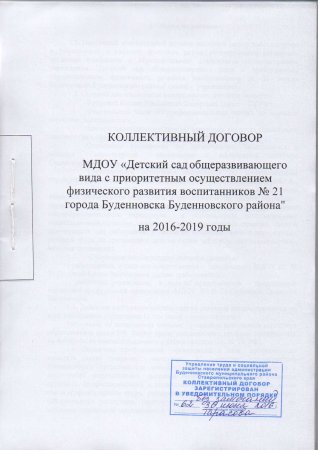 I. Общие положения1.1. Настоящий коллективный договор заключен между работодателем и работниками и является правовым актом, регулирующим социально-трудовые отношения в Муниципальном дошкольном образовательном учреждении "Детский сад общеразвивающего вида с приоритетным осуществлением физического развития воспитанников № 21 города Буденновска Буденновского района" (далее -  учреждение).1.2. Основой для заключения коллективного договора являются:-                     Трудовой Кодекс Российской Федерации (далее – ТК РФ);-                     Федеральный закон «О профессиональных союзах, их правах и гарантиях деятельности»;-                     Закон Ставропольского края «О некоторых вопросах социального партнерства в сфере труда" от 1.03.2007г. № 6-кз;-                     Отраслевое соглашение по организациям, находящимся в ведении  министерства  образования и молодежной политики Ставропольского края;-                     Трехстороннее отраслевое соглашение по муниципальным учреждениям  системы образования Буденновского муниципального района.1.3.              Коллективный договор заключен с целью определения взаимных обязательств работников и работодателя по защите социально-трудовых прав и профессиональных интересов работников общеобразовательного учреждения  и установлению дополнительных социально-экономических, правовых и профессиональных гарантий, льгот и преимуществ для работников, а также по созданию более благоприятных условий труда по сравнению с действующим трудовым законодательством, включая соглашения.1.4.              Сторонами коллективного договора являются:- работодатель, в лице его представителя –  заведующего МДОУ ДС № 21 Поповой Елены Викторовны  (далее –работодатель); - работники учреждения,  в лице их представителя  - председателя   первичной профсоюзной организации  МДОУ ДС № 21 Сергеевой Людмилы Васильевны.1.5. Действие настоящего коллективного договора распространяется на всех работников  учреждения (в том числе – совместителей).Работники, не являющиеся членами Профсоюза работников народного образования и науки РФ, имеют право уполномочить профком представлять их интересы во взаимоотношениях с работодателем (ст. 30 ТК РФ).1.6. Первичная профсоюзная  организация, в лице  профсоюзного комитета (далее профком),  выступает  в  качестве  единственного полномочного   представителя   работников  учреждения   при  разработке  и  заключении  коллективного  договора, ведении переговоров по решению трудовых, профессиональных и социально-экономических вопросов, в том числе вопросов оплаты труда,  размеров доплат и надбавок, форм и размеров  материального поощрения, занятости, приема, увольнения,  а также по  вопросам социальной защищенности  коллектива и отдельных работников.1.7. Работодатель обязан ознакомить под роспись с текстом коллективного договора всех работников учреждения в течение 10 дней после его подписания, а также  работников, вновь поступающих на работу до заключения трудового договора.1.8.  Коллективный договор сохраняет свое действие в случае изменения наименования учреждения, расторжения трудового договора с руководителем учреждения.1.9. При реорганизации (слиянии, присоединении, разделении, выделении, преобразовании) учреждения коллективный договор сохраняет свое действие в течение всего срока реорганизации.1.10. При смене формы собственности учреждения коллективный договор сохраняет свое действие в течение трех месяцев со дня перехода прав собственности.1.11. При ликвидации учреждения коллективный договор сохраняет свое действие в течение всего срока проведения ликвидации.1.12. В течение срока действия коллективного договора стороны вправе вносить в него дополнения и изменения только на основе взаимной договоренности и в порядке, установленном ТК РФ.Внесение дополнений или изменений в коллективный договор осуществляется решением комиссии по ведению коллективных переговоров, подготовке проекта, заключению и контролю выполнения коллективного договора в таком же порядке, как и принятие коллективного договора( Приложение № 1).Пересмотр обязательств настоящего коллективного договора не может приводить к снижению уровня социального и экономического положения работников учреждения.1.13. В течение срока действия коллективного договора ни одна из сторон не вправе прекратить в одностороннем порядке выполнение принятых на себя обязательств.1.14. Настоящий договор вступает в силу с момента его подписания сторонами  и действует  до  2019 года.1.15 Стороны имеют право продлить действие коллективного договора на срок до трех лет.II. Заключение, изменение и прекращение трудового договора2.1. Содержание трудового договора, порядок его заключения, изменения и расторжения определяются в соответствии с ТК РФ, другими законодательными и нормативными правовыми актами, Уставом  учреждения и не могут ухудшать положение работников по сравнению с действующим законодательством РФ.2.2. Трудовой договор заключается с работником в письменной форме в двух экземплярах, каждый из которых подписывается работодателем и работником. Один экземпляр трудового договора передается работнику, другой хранится у работодателя. Получение работником экземпляра трудового договора должно подтверждаться подписью работника на экземпляре трудового договора, хранящемся у работодателя.Трудовой договор является основанием для издания приказа о приеме на работу. Содержание приказа  работодателя должно соответствовать условиям заключенного трудового договора.В соответствии с частью 1 ст.57 ТК  РФ трудовой договор содержит полную информацию о сторонах трудового договора.2.3. Формы трудовых договоров для различных категорий работников разрабатываются работодателем по согласованию профкома.2.4. В трудовой договор с работниками кадровой службы (иного специалиста, на которого возложены функции кадрового документооборота) включается условие о неразглашении персональных данных работника. 2.5. В целях защиты персональных данных работников работодателем совместно с профкомом разрабатывается Положение о порядке работы с персональными данными работников (Приложение № 2).2.6. Трудовой договор с работником заключается на неопределенный срок или на определенный срок (срочный трудовой договор), но не более 5 лет. Для выполнения работы, которая носит постоянный характер, заключается трудовой договор на  неопределенный срок.Срочный трудовой договор может заключаться только в случаях, предусмотренных Трудовым Кодексом РФ или иными федеральными законами.2.7. При приеме на работу может устанавливаться испытание, срок которого не может превышать - 3 месяцев, а для  главного бухгалтера - 6 месяцев.Испытание при приеме на работу не устанавливается для:- лиц, избранных по конкурсу на замещение соответствующей должности, проведенному в порядке, установленном трудовым законодательством и иными нормативными правовыми актами, содержащими нормы трудового права;- беременных женщин и женщин, имеющих детей в возрасте до полутора лет;- лиц, не достигших возраста восемнадцати лет;- лиц, получивших среднее профессиональное образование или высшее образование по имеющим государственную аккредитацию образовательным программам и впервые поступающих на работу по полученной специальности в течение одного года со дня получения профессионального образования соответствующего уровня;- лиц, избранных на выборную должность на оплачиваемую работу;- лиц, приглашенных на работу в порядке перевода от другого работодателя по согласованию между работодателями;- лиц, заключающих трудовой договор на срок до двух месяцев.Кроме того, испытание при приеме на работу не устанавливается для (варианты):-  многодетных матерей (отцов);- бывших работников учреждения, уволенных по сокращению численности или штата в течении в течение 2- х лет после увольнения и др. 2.8. В трудовом договоре оговариваются обязательные условия, предусмотренные ст.57 ТК РФ, в том числе объем учебной нагрузки, льготы и компенсации и др.Условия трудового договора могут быть изменены только по соглашению сторон и в письменной форме. 2.9. Об изменении обязательных условий трудового договора работник должен быть уведомлен работодателем в письменной форме не позднее, чем за 2 месяца (ст.74, 162 ТК РФ).Если работник не согласен с продолжением работы в новых условиях, работодатель обязан в письменной форме предложить ему иную имеющуюся в  учреждении работу, соответствующую его квалификации и состоянию здоровья.2.10. Работодатель обязан до заключения трудового договора с работником ознакомить его под роспись с Уставом  учреждения, Правилами внутреннего трудового распорядка, коллективным договором и иными локальными нормативными актами, действующими в  учреждении.2.11. Условия трудового договора, снижающие уровень прав и гарантий работника, установленные трудовым законодательством, Отраслевыми соглашениями, настоящим коллективным договором являются недействительными и не могут применяться.2.12. Работодатель не привлекает работника к выполнению работы, не обусловленной трудовым договором.2.13. С письменного согласия работника при условии установления дополнительной оплаты могут быть расширены его трудовые функции без изменения трудового договора (ст.60.2 ТК РФ).2.14. Прекращение трудового договора с работником может производиться только по основаниям, предусмотренным федеральным законодательством (ст. 77 ТК РФ).2.15. В случае прекращения трудового договора на основании п.7 ч.1 ст. 77 ТК РФ (отказ от продолжения работы в связи с изменением определенных сторонами условий трудового договора) работнику выплачивается выходное пособие в размере не менее среднего месячного заработка.III. Оплата и нормирование труда3.1. При регулировании вопросов оплаты труда  работодатель и профком  исходят из того, что система оплаты труда работников учреждения устанавливаются  с учетом:единых рекомендаций по установлению на федеральном, региональном, местном уровнях систем оплаты труда работников государственных и муниципальных учреждений, ежегодно разрабатываемых Российской трехсторонней комиссией по регулированию социально-трудовых отношений;обеспечения зависимости заработной платы каждого работника от его квалификации, сложности выполняемой работы, количества и качества затраченного труда без ограничения ее максимальным размером;обеспечения работодателем равной оплаты за труд равной ценности, а также недопущения какой бы то ни было дискриминации – различий, исключений и предпочтений, не связанных с деловыми качествами работников;существенной дифференциации в размерах оплаты труда педагогических работников, имеющих квалификационные категории, установленные по результатам аттестации;направления бюджетных ассигнований, предусматриваемых краевым (муниципальным) бюджетом на увеличение фонда оплаты труда работников учреждения, преимущественно на увеличение базовой части фонда оплаты труда, размеров окладов (должностных окладов, ставок заработной платы) работников;обеспечения повышения уровня реального содержания заработной платы работников учреждения и других гарантий по оплате труда, предусмотренных трудовым законодательством и иными нормативными правовыми актами, содержащими нормы трудового права;размеров выплат за выполнение сверхурочных работ, работу в выходные и нерабочие праздничные дни, выполнение работ в других условиях, отклоняющихся от нормальных, но не ниже размеров, установленных трудовым законодательством и иными правовыми актами, содержащими нормы трудового права;создания условий для оплаты труда работников в зависимости от их личного участия в эффективном функционировании учреждения;типовых норм труда для однородных работ (межотраслевые, отраслевые и иные нормы труда, включая нормы часов педагогической работы за ставку заработной платы, нормы времени, утверждаемые в порядке, установленном Правительством Российской Федерации);определения размеров выплат стимулирующего характера, в том числе размеров премий, на основе формализованных критериев определения достижимых результатов работы, измеряемых качественными и количественными показателями, для всех категорий работников учреждения;мнения профкома.3.2. При разработке и утверждении в учреждении показателей и критериев эффективности работы в целях осуществления стимулирования качественного труда работников учитываются следующие основные принципы:размер вознаграждения работника должен определяться на основе объективной оценки результатов его труда (принцип объективности);работник должен знать, какое вознаграждение он получит в зависимости от результатов своего труда (принцип предсказуемости);вознаграждение должно быть адекватно трудовому вкладу каждого работника в результат деятельности всего учреждения, его опыту и уровню квалификации (принцип адекватности);вознаграждение должно следовать за достижением результата (принцип своевременности);привила определения вознаграждения должны быть понятны каждому работнику (принцип справедливости);принятие решений о выплатах и их размерах должно осуществляться по согласованию с профкомом (принцип прозрачности).3.3. Фонд оплаты труда учреждения формируется работодателем на календарный год, исходя из лимитов бюджетных обязательств  краевого бюджета и средств, поступающих от платных услуг и приносящей доход деятельности.3.4.Заработная плата работников исчисляется в соответствии с Положением об оплате труда работников МДОУ ДС № 21 (Приложение №3) и включает в себя:-   ставки заработной платы, должностные оклады (оклады);-  выплаты компенсационного характера;-  выплаты стимулирующего характера.3.5. Заработная плата выплачивается работникам не реже чем каждые полмесяца.  Днями выплаты заработной платы являются: 11 и 26 число каждого месяца.Размер заработной платы за первую половину месяца (аванс) устанавливается не ниже половины причитающейся работнику  ставки заработной платы (оклада), исходя из фактически отработанного времени.        Выплата заработной платы производится в денежной форме и перечисляется  по письменному заявлению работника на расчетный счет в банке.При выплате заработной платы работнику вручается расчётный листок, форма которого утверждается работодателем с учетом мнения профкома, с указанием составных частей  заработной платы, причитающейся ему за соответствующий период,  размеров и оснований  произведенных удержаний, а также об общей денежной сумме, подлежащей выплате.3.6.  В случае задержки выплаты заработной платы на срок более 15 дней или выплаты заработной платы не в полном объёме, работник имеет право, приостановить работу на весь период до выплаты задержанной  суммы, известив об этом работодателя в письменной форме. При этом он не может быть подвергнут  дисциплинарному взысканию (ст. 4 ТК РФ).3.7. Работодатель обязан возместить работнику,  вынужденно приостановившему работу в связи с задержкой выплаты заработной платы на срок более 15 дней, не полученный им средний заработок за весь период её задержки, включая период приостановления им исполнения трудовых обязанностей.3.8. При нарушении установленного срока выплаты заработной платы, оплаты отпуска, выплат при увольнении и иных выплат, причитающихся работнику, в том числе в случае приостановки работы, работодатель производит их выплату с уплатой процентов (денежной компенсации) в размере не ниже 1/200 ставки рефинансирования Центрального Банка РФ.3.9.  Изменение оплаты труда  производится:при получении образования или восстановлении документов об  образовании - со дня представления соответствующего документа;при присвоении квалификационной категории -  со  дня  вынесения решения аттестационной комиссией;при присвоении почетного звания - со дня присвоения; при присуждении ученой степени кандидата наук - со дня вынесения Высшей аттестационной комиссией (ВАК) решения о выдаче диплома;при присуждении ученой степени доктора наук - со дня  присуждения  Высшей аттестационной комиссией (ВАК)  ученой степени доктора наук.При наступлении у работника права на изменение размеров оплаты труда в период пребывания его в ежегодном или другом отпуске, а также в период его временной нетрудоспособности выплата заработной платы (исходя из более высокого размера) производится со дня окончания отпуска или временной нетрудоспособности.3.10. Штатное расписание учреждения формируется, с учетом  установленной предельной наполняемости групп. За превышение количества обучающихся, воспитанников в группе устанавливается соответствующая доплата, как это предусмотрено при расширении зоны обслуживания или увеличении объема выполняемой работы, в стимулирующих выплатах.3.11. За наличие ученой степени, почетного звания, ведомственного почетного звания (нагрудного знака) педагогическим работникам  устанавливается выплата стимулирующего характера:имеющим ученую степень кандидата наук в соответствии с профилем выполняемой работы по основной должности – в размере 20 процентов установленного должностного оклада, ставки заработной платы;имеющим ученую степень доктора наук в соответствии с профилем выполняемой работы по основной должности – в размере 30 процентов установленного должностного оклада, ставки заработной платы;имеющим почетное звание «народный» – в размере 30 процентов, «заслуженный» – 20 процентов установленной ставки заработной платы по основной должности, награжденным ведомственным почетным званием (нагрудным знаком) – в размере 15 процентов установленного должностного оклада, ставки заработной платы по основной должности.При наличии у работника двух и более почетных званий и (или) нагрудных знаков доплата производится по одному из оснований.3.12. Рабочий день работников может быть разделен на  части,  с учетом мнения профкома.При режиме работы с перерывом более 2 часов работнику устанавливается доплата в размере 30% заработной платы (ст. 105 ТК РФ,        Положение об особенностях режима рабочего времени и времени отдыха педагогических работников и других работников образовательных учреждений, утвержденного Приказом Минобрнауки РФ от 27.03.2006 г. № 69).3.13. Оплата труда работников, занятых на тяжелых работах, работах с вредными и (или) опасными и иными неблагоприятными условиями труда, производится в повышенном размере по сравнению с тарифными ставками (окладами), установленными для различных видов работ с нормальными условиями труда, но не ниже размеров, установленных Перечнями работ с опасными, вредными и тяжелыми условиями  труда, на которых устанавливаются доплаты до 12% или 24%, утвержденными приказом Гособразования СССР от 20.08.90 № 579 (с изменениями и дополнениями), в соответствии с которыми всем работникам независимо от наименования их должностей устанавливаются доплаты, если их работа осуществляется в условиях, предусмотренных этими  Перечнями.Конкретный размер данной доплаты устанавливается в каждом отдельном случае по результатам специальной оценки условий труда с учетом фактической занятости работника в неблагоприятных условиях.До проведения в установленном порядке специальной оценки условий труда работнику, выполняющему работу, включенную в указанные Перечни, работодатель осуществляет оплату труда в повышенном размере  не менее4 % ставки (оклада), установленной для различных видов работ с нормальными условиями труда.3.15. Планирование фонда оплаты труда по фонду стимулирующих выплат производится пропорционально доле базового фонда оплаты труда категорий работников, включенных в штатное расписание и тарификационный список.3.16. Фонд стимулирующих выплат за выполнение показателей качества образовательных услуг педагогическим работникам учреждения планируется отдельно (с учетом дополнительно выделенных средств). Расчет стоимости одного балла также осуществляется отдельно для педагогических работников и для остальных категорий работников.3.17. Для определения оценки эффективности, результативности и качества работы работников в учреждении создаётся комиссия  в составе представителей работодателя и профкома. Состав комиссии утверждается приказом руководителя  учреждения. Заседания комиссии проводится в соответствии с положением или регламентом работы комиссии.3.18. Экономия средств фонда оплаты труда направляется на премирование, оказание материальной помощи работникам в случаях:-  смерти самого работника, близких родственников;- необходимости компенсации дорогостоящих видов лечебно-диагностической помощи, не предусмотренной базовой программой обязательного медицинского страхования и бюджетом здравоохранения, на основании действующих постановлений Правительства РФ;-  возникновения  чрезвычайных ситуаций и стихийных бедствий (пожар, наводнение, кражи и т.д.);- иных случаях, что фиксируется в Положении о премировании и материальной помощи учреждения. 3.19. При замещении отсутствующих работников оплата труда осуществляется с учетом уровня квалификации замещающего работника. 3.20. Выплаты за дополнительные трудозатраты, непосредственно связанные с обеспечением выполнения основных должностных обязанностей (руководство методическими комиссиями и другими видами работ), не входящими в прямые должностные обязанности работников, предусмотренные квалификационными характеристиками, относятся к виду выплат компенсационного характера «за работу в условиях, отклоняющихся от нормальных».3.21. Время приостановки работником работы в связи с проведением капитального ремонта оплачивается как время простоя по вине работодателя в размере двух третей средней заработной платы работника.3.22. В период отмены образовательного процесса для воспитанников по санитарно-эпидемиологическим, климатическим и другим основаниям, являющимся рабочим временем для педагогических и других работников учреждения, за ними сохраняется заработная плата в установленном порядке.3.23. Оплата труда педагогических работников осуществляется с учетом имеющейся квалификационной категории за выполнение педагогической работы по должности с другим наименованием, по которой не установлена квалификационная категория, а также в других случаях, если по выполняемой работе совпадают профили работы (деятельности).3.24. В целях материальной поддержки педагогических работников, у которых в период:- длительной временной нетрудоспособности;- нахождения в отпуске по беременности и родам, по уходу за ребенком;- нахождения в длительном отпуске сроком до одного года, предоставляемом после 10 лет непрерывной преподавательской работы в соответствии со ст. 335 ТК РФ;- иных периодов, препятствующих реализации права работников на аттестацию;истек срок действия квалификационной категории, производить оплату труда с учетом имевшейся квалификационной категории на период подготовки к аттестации для установления соответствия их требованиям, предъявляемым к квалификационной категории и ее прохождения, но не более чем на один год после выхода на работу;в случае истечения у педагогического работника перед наступлением пенсионного возраста срока действия квалификационной категории сохранять оплату труда с учетом имевшейся квалификационной категории до дня наступления пенсионного возраста, но не более двух лет.Основанием для сохранения оплаты труда в указанные сроки является заявление педагогического работника, поданное работодателю и копии документов, подтверждающее данное основание.3.25. Продлить на один год с момента выхода на работу оплату труда с учетом имеющейся квалификационной категории, срок которой истекает в  течение первого года со дня выхода на работу, в случаях:- возобновления педагогической работы после ее прекращения в связи с ликвидацией образовательного учреждения или выходом на пенсию, независимо от ее вида;- длительной временной нетрудоспособности;- нахождения  в отпуске по беременности и родам, по уходу за ребенком;- нахождения в длительном отпуске сроком до одного года, предоставляемом после 10 лет непрерывной педагогической деятельности в соответствии с ст. 335 ТК РФ;- иных периодов, препятствующих реализации права работников на аттестацию.Основанием для сохранения оплаты труда по имеющейся квалификационной категории в указанные периоды является заявление педагогического работника, поданное работодателю со дня истечения срока имеющейся квалификационной категории и копии документов, подтверждающих данные основания.3.26. Работнику, отработавшему норму рабочего времени и выполнившему норму труда (трудовые обязанности), выплачивается заработная плата в размере не ниже МРОТ.3.27. Оплата труда работников в ночное время с 22 часов до 6 часов производится в повышенном размере, но не ниже 35% часовой ставки заработной платы (части оклада (должностного оклада), рассчитанного за час работы) за каждый час работы.IV. Рабочее время и время отдыха4.1. Стороны  при регулировании вопросов рабочего времени и времени отдыха исходят из того, что:Продолжительность рабочего времени и времени отдыха работников  учреждения определяется законодательством РФ в зависимости от наименования должности, условий труда и других факторов; Правилами внутреннего трудового распорядка образовательного учреждения (Приложение № 4), графиком сменности, утвержденным работодателем с учетом мнения профкома; условиями трудового договора, должностными инструкциями работников, Уставом  учреждения.4.2.  Конкретная продолжительность рабочего времени педагогических работников устанавливается с учетом норм часов педагогической работы за ставку заработной платы, объема нагрузки, выполнения дополнительных обязанностей.